Publicado en Granada el 27/04/2016 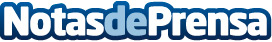 La UGR y Grupo Lo Monaco presentan el Laboratorio de Investigación del Sueño más grande de toda EuropaEstá ubicado en el Centro de Investigación Mente, Cerebro y Comportamiento (CIMCYC), y cuenta con cuatro dormitorios completamente equipados para realizar investigaciones relacionadas con el sueño. Las instalaciones han supuesto una inversión de más de 150.000 euros, y servirán para desarrollar las investigaciones de la nueva Cátedra de Investigación del Sueño de la UGR-Grupo Lo Monaco, que se ha presentado esta mañana
Datos de contacto:Antonio ToledoDirector Comercial y de Marketing de Grupo Lo Monaco690 837 507Nota de prensa publicada en: https://www.notasdeprensa.es/la-ugr-y-grupo-lo-monaco-presentan-el_1 Categorias: Interiorismo Innovación Tecnológica Otras ciencias Bienestar http://www.notasdeprensa.es